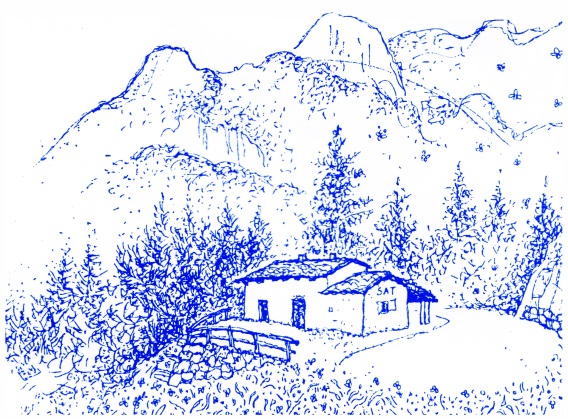 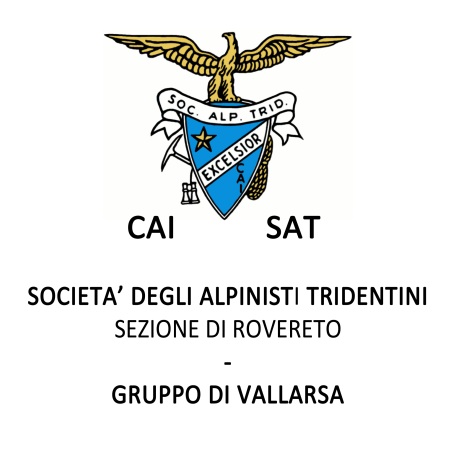 SABATO 27 SETTEMBRE 2014MANUTENZIONE SENTIERISentieri naturalistici A e BSoci e simpatizzanti che fossero disponibili e volenterosi sono invitati ad accompagnarci nella giornata di manutenzione sentieri dedicata all’ispezione ed alla manutenzione dei sentieri naturalistici A e B che percorrono il fondo valle consentendo escursioni piacevoli ed adatte a tutti.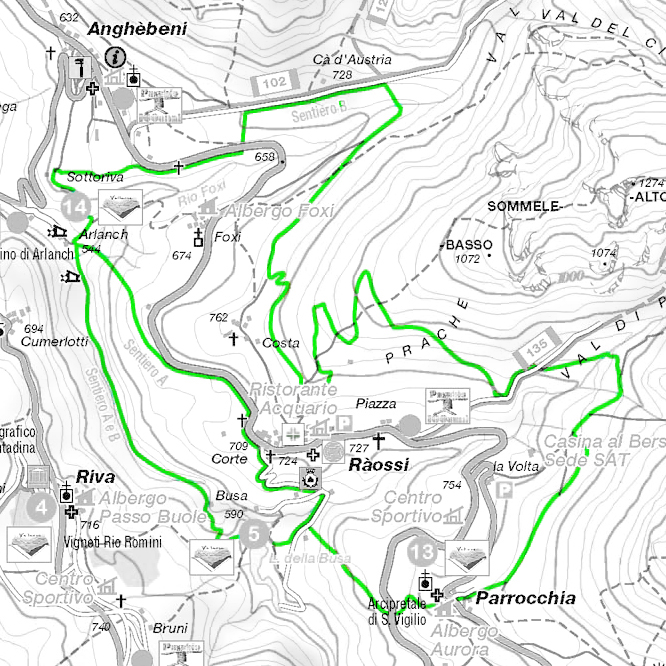 Il ritrovo è fissato a Raossi alle ore 7:00.Referente: 		Rino PezzatoNote:		Pranzo al sacco			È opportuno essere muniti di guantiPer informazioni:	Mario Gasperini, 3355925469 - sat.vallarsa@gmail.com